周思聪、卢沉专题展展品清单估价总计9450万元序号图片作品名称作者画心尺寸装裱尺寸材质年代装裱形式题识钤印备注估价万元早期创作早期创作早期创作早期创作早期创作早期创作早期创作早期创作早期创作早期创作1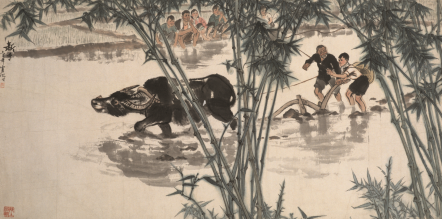 新手卢沉95.5×191.5cm124.5×223cm纸本设色1963年镜心题识：新手，六三年，卢沉作。钤印：吴人（朱文）乡土风情（朱文）1502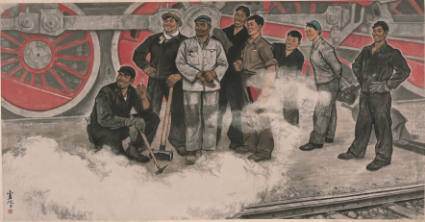 机车大夫卢沉135×269cm149×330cm纸本设色1964年横批题识：卢沉作。钤印：卢沉（朱文）8503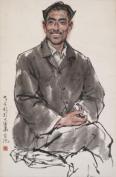 大鱼岛写生卢沉69.5×45.5cm79.5×55.5cm 纸本设色1972年托题识：钤印：30缺图4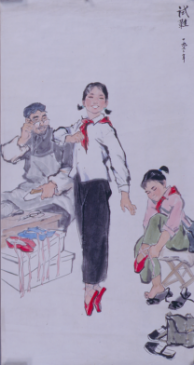 试鞋周思聪129×69.5cm纸本设色1972年托题识：试鞋。一九七二年。50缺图5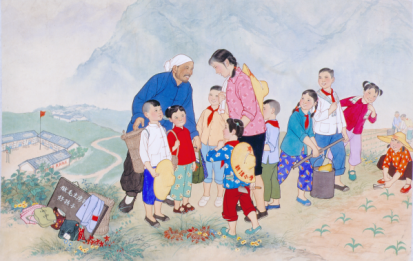 耕读小学周思聪57.5×90cm85×166cm纸本设色无年款托40缺图6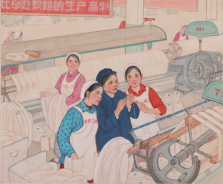 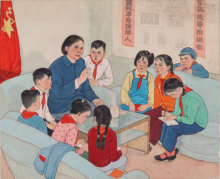 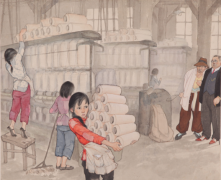 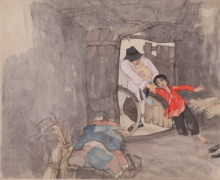 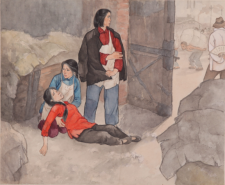 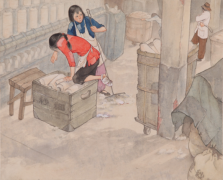 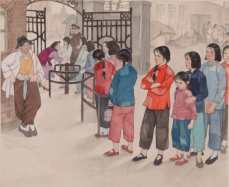 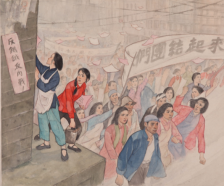 血泪童年（之一—之八）周思聪33×41cm54×78cm连环画未50缺图7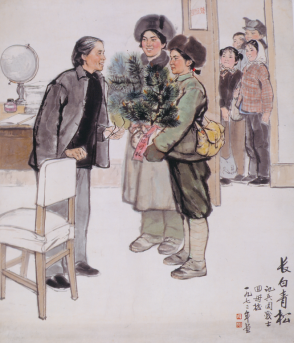 长白青松周思聪112×95cm139×113cm纸本设色1973年镜心题识：长白青松。记兵团战士回母校，一九七三年画。钤印：周（白文）思（白文）2608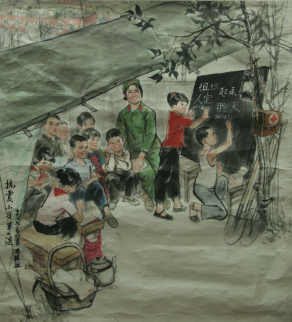 抗震小学第一课周思聪135×121cm161×161.5cm纸本设色1976年镜心题识：抗震小学第一课   一九七六年八月，思聪画。钤印：周思聪（白文）160缺图9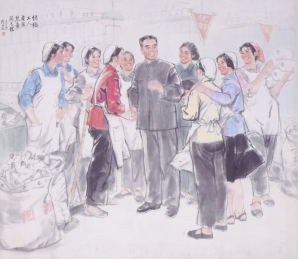 纺织工人热爱周总理周思聪148×171cm179×203cm纸本设色1977年 镜心题识：纺织工人无限热爱周总理。七七年于北京。钤印：周思聪（白文）200缺图10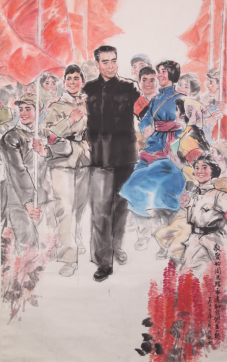 敬爱的周总理永远和我们在一起周思聪177×111cm250×131cm纸本设色1977年镜心题识：钤印：200缺图《矿工图》组画《矿工图》组画《矿工图》组画《矿工图》组画《矿工图》组画《矿工图》组画《矿工图》组画《矿工图》组画《矿工图》组画《矿工图》组画《矿工图》组画第一稿《矿工图》组画第一稿《矿工图》组画第一稿《矿工图》组画第一稿《矿工图》组画第一稿《矿工图》组画第一稿《矿工图》组画第一稿《矿工图》组画第一稿《矿工图》组画第一稿《矿工图》组画第一稿1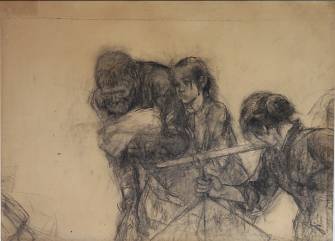 背井离乡 素描稿周思聪79cm×109cm铅笔镜心402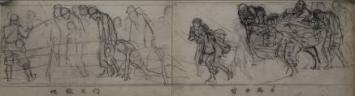 《地狱之门》、《背井离乡》构图稿周思聪15.6cm×54.3cm铅笔未托203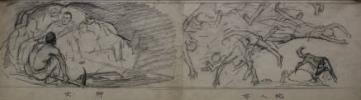 《火种》、《万人坑》构图稿周思聪16.4cm×54.5cm铅笔未托204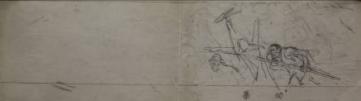 《暴动》构图稿周思聪16.4cm×54.4cm铅笔未托10《王道乐土》《王道乐土》《王道乐土》《王道乐土》《王道乐土》《王道乐土》《王道乐土》《王道乐土》《王道乐土》《王道乐土》5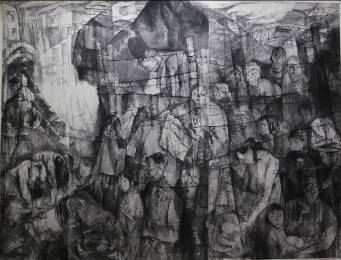 王道乐土——矿工图之一 周思聪178cm×238cm纸本水墨1982年3月镜芯题识：王道乐土——矿工图之一。一九八二年三月思聪执笔。钤印：周（白文）思聪画印（白文）10006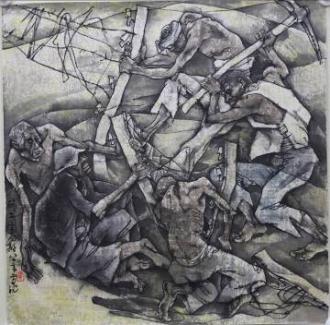 矿工图局部卢沉68.5cm×68.5cm纸本设色1981年托题识：矿工图局部。八一年，卢沉。钤印：卢（朱文）807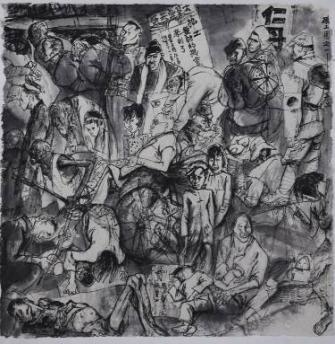 矿工图之一—王道乐土 水墨稿周思聪39cm×38.7cm纸本水墨托题识：王道乐土——矿工图之一。808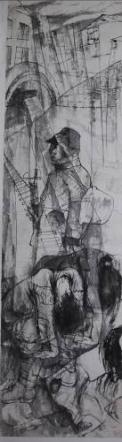 王道乐土局部周思聪182cm×49.7cm纸本水墨托809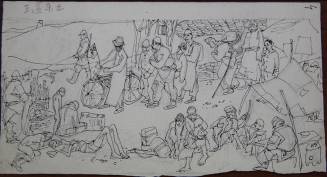 王道乐土 钢笔稿周思聪9.6cm×8.5cm钢笔未托1010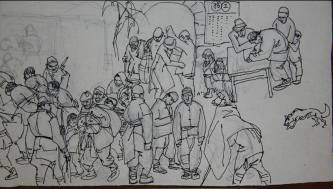 招工 周思聪9.7cm×17.8cm钢笔未托1011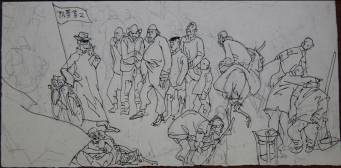 招募劳工 周思聪9cm×18.3cm钢笔未托10《山海关》《山海关》《山海关》《山海关》《山海关》《山海关》《山海关》《山海关》《山海关》《山海关》12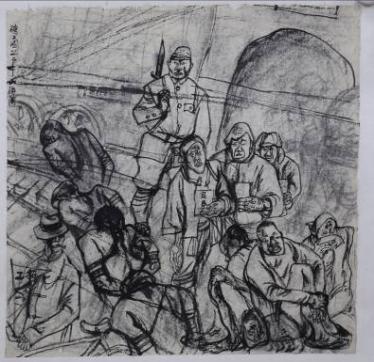 山海关——矿工图之二 水墨稿周思聪38.4cm×38.4cm纸本水墨托题识：矿工图之二——山海关。6013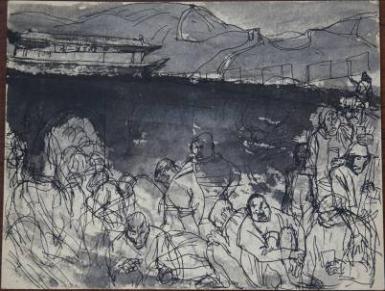 矿工图之二——山海关 画稿周思聪21.5cm×28cm钢笔 水墨未托4014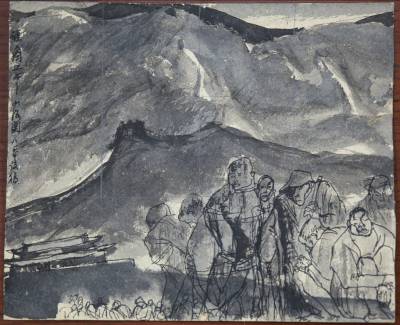 矿工图之二——山海关  画稿周思聪21.5cm×25.7cm钢笔水墨未托题识：矿工图之二——山海关。八一年设稿。4015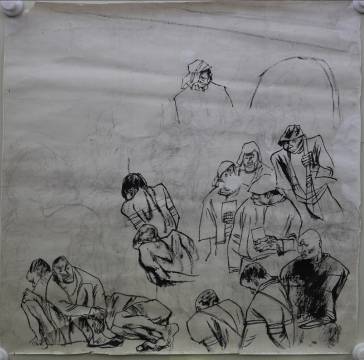 矿工图之二——山海关 构图稿周思聪54.8cm×55.3cm纸本水墨托30《人间地狱》《人间地狱》《人间地狱》《人间地狱》《人间地狱》《人间地狱》《人间地狱》《人间地狱》《人间地狱》《人间地狱》16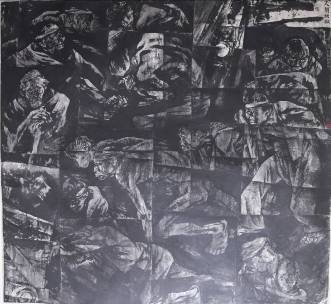 人间地狱——矿工图之三周思聪177cm×192cm纸本水墨1982年镜芯题识：人间地狱——矿工图之三。一九八二年。钤印：周（白文）思聪画印（白文）100017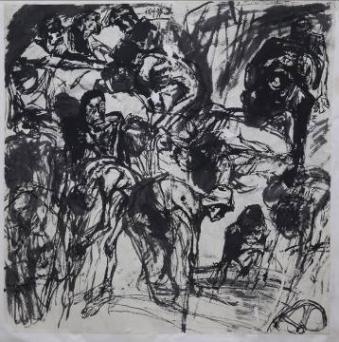 人间地狱 草图周思聪53cm×53.3cm纸本水墨托8018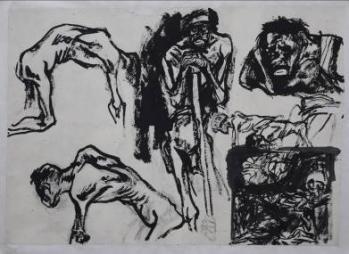 人间地狱人物草图周思聪38.2cm×44.1cm纸本水墨托3019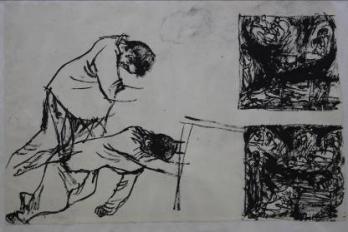 人间地狱人物草图周思聪35.8cm×55cm纸本水墨托20《同胞、汉奸和狗》《同胞、汉奸和狗》《同胞、汉奸和狗》《同胞、汉奸和狗》《同胞、汉奸和狗》《同胞、汉奸和狗》《同胞、汉奸和狗》《同胞、汉奸和狗》《同胞、汉奸和狗》《同胞、汉奸和狗》20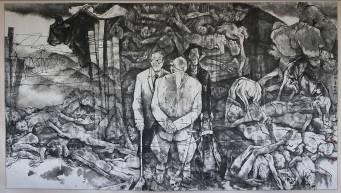 同胞、汉奸和狗——矿工图之五周思聪卢沉180cm×320cm纸本水墨1980年镜芯题识：同胞、汉奸和狗——矿工图之五。一九八零年七月，思聪、卢沉画。钤印：周（白文）、卢（白文）、思聪（白文）思聪画印（白文）100021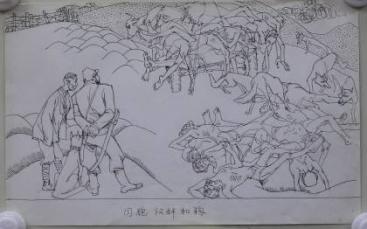 同胞、汉奸和狗钢笔稿周思聪21.9cm×34.8cm钢笔铅笔未托1022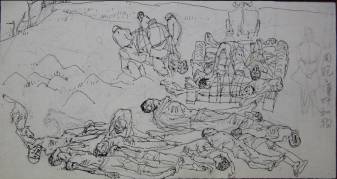 同胞、汉奸和狗 钢笔稿周思聪9.6cm×18.5cm钢笔未托1023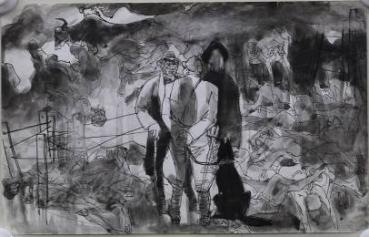 同胞、汉奸和狗 钢笔水墨稿周思聪21.9cm×35cm钢笔水墨未托20《遗孤》《遗孤》《遗孤》《遗孤》《遗孤》《遗孤》《遗孤》《遗孤》《遗孤》《遗孤》24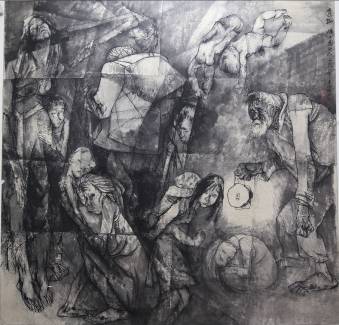 遗孤——矿工图之六周思聪卢沉174.5cm×180.5cm纸本水墨1981年1月镜芯题识：遗孤——矿工图之六。一九八一年一月， 思聪、卢沉。钤印：思聪画印（白文）卢沉（朱文）100025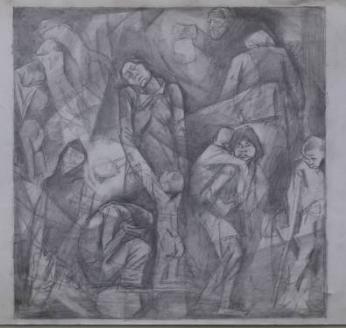 遗孤 素描稿周思聪21.9cm×35cm铅笔托北京画院藏3026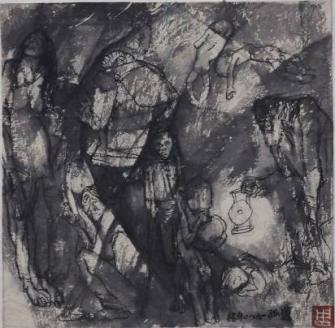 遗孤 水墨稿周思聪22.2cm×22.5cm纸本水墨1980年托题识：遗孤。一九八〇年稿。钤印：周（白文）50水墨习作水墨习作水墨习作水墨习作水墨习作水墨习作水墨习作水墨习作水墨习作水墨习作27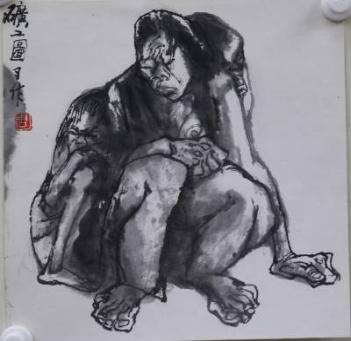 矿工图习作周思聪34.5cm×34cm纸本水墨1980年未托题识：矿工图习作。钤印：周（白文）4028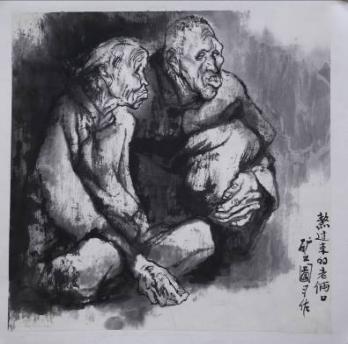 熬过来的老两口 周思聪38.1cm×38.1cm纸本水墨1980年托题识：熬过来的老俩口。矿工图习作。4029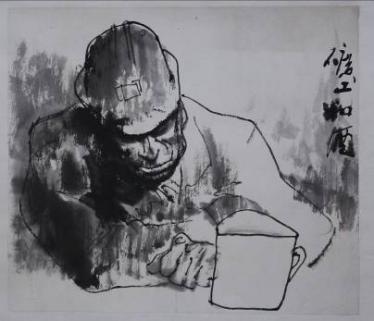 矿工和酒周思聪34.8cm×39.6cm纸本水墨托题识：矿工和酒。4030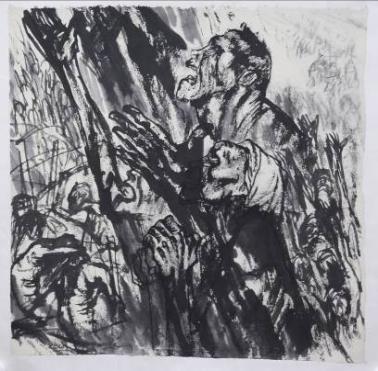 草图周思聪54.5cm×54.5cm纸本水墨托5031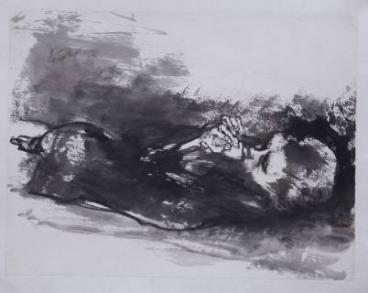 啃馒头的小孩周思聪34.5cm×26cm纸本水墨托4032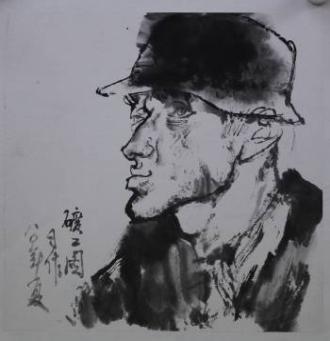 矿工图习作 周思聪34cm×34.6cm纸本水墨1980年托题识：矿工图习作八〇年夏。4033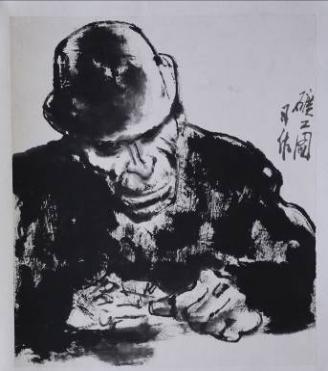 矿工图习作周思聪39.7cm×35cm纸本水墨托题识：矿工图习作。4034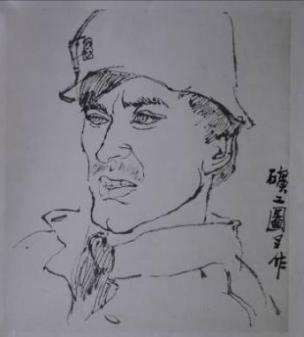 矿工图习作周思聪39.7cm×34.8cm纸本水墨托题识：矿工图习作。4035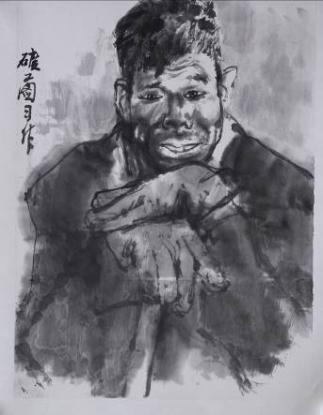 矿工图习作周思聪46cm×34.2cm纸本水墨托题识：矿工图习作。5036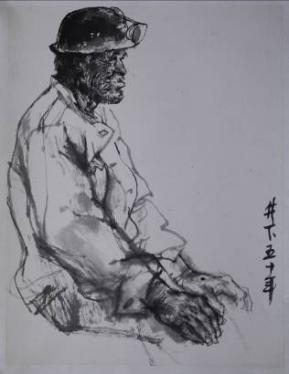 井下五十年周思聪45.5cm×34.7cm纸本水墨托题识：井下五十年。5037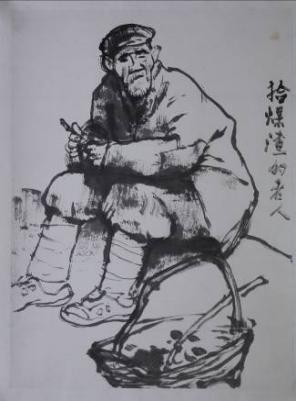 拾煤渣的老人周思聪46cm×34.2cm纸本水墨托题识：拾煤渣的老人。5038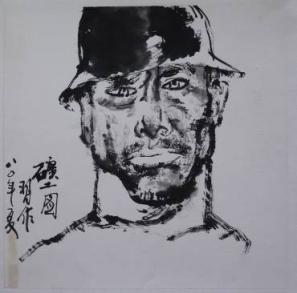 矿工图习作周思聪34.2cm×34.6cm纸本水墨1980年托题识：矿工图习作。八〇年夏。40水墨构成、笔墨实验水墨构成、笔墨实验水墨构成、笔墨实验水墨构成、笔墨实验水墨构成、笔墨实验水墨构成、笔墨实验水墨构成、笔墨实验水墨构成、笔墨实验水墨构成、笔墨实验水墨构成、笔墨实验1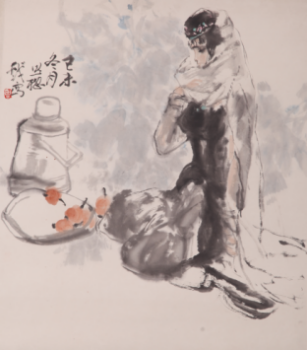 少数民族少女周思聪78.5×69cm116×89cm纸本设色1979年镜心题识：己未冬月，思聪戏写。钤印：周（朱文）40缺图2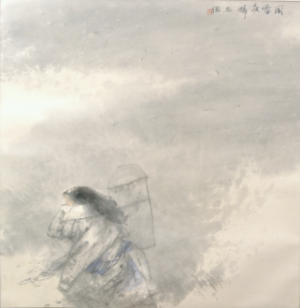 风雪夜归周思聪68×66.5cm207×78.5cm纸本设色轴题识：风雪夜归。思聪钤印：周（朱文）50缺图3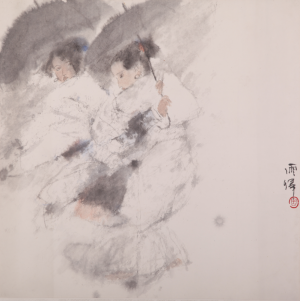 雨归周思聪68×69cm96×96.5cm纸本设色镜心题识：雨归。钤印：周（朱文）50缺图4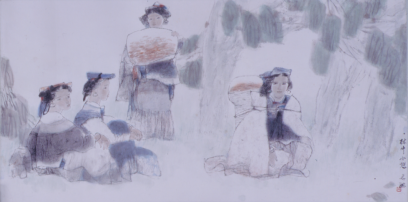 林中小憩周思聪51×102cm69×138cm纸本设色镜心题识：林中小憩。思聪。钤印：周（朱文）60缺图5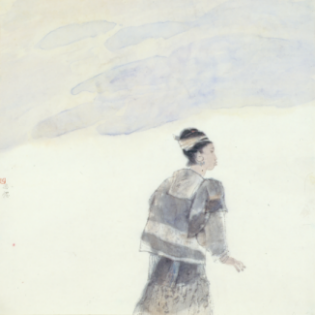 少数民族人物周思聪66×66cm88×88cm纸本设色镜心题识：思聪。钤印：周（朱文）50缺图6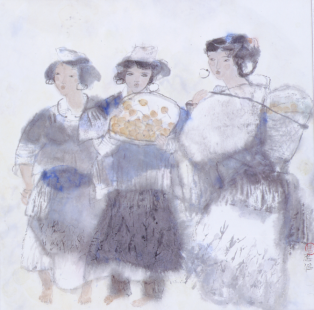 少数民族人物周思聪67.5×67.5cm207×78.5cm纸本设色轴题识：思聪。钤印：周（朱文）50缺图7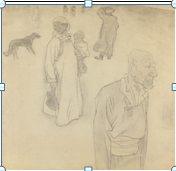 蒙古人铅笔稿卢沉26×27cm33.5×34.2cm纸本铅笔1986年托20缺图8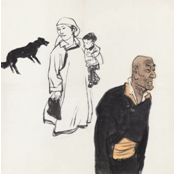 蒙古人水墨稿卢沉69.5×69.5cm75×74cm纸本设色1986年托40缺图9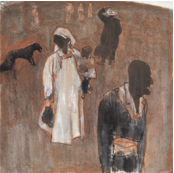 蒙古人着色稿卢沉68.5×69cm75×74.5cm纸本设色1986年托80缺图10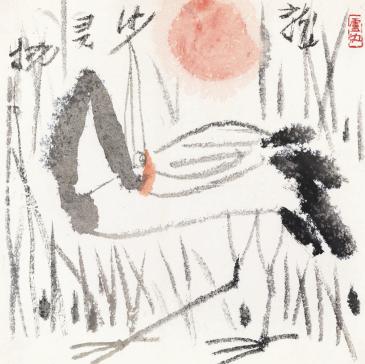 物灵沙龙卢沉34×33.5cm35.5×35.2cm纸本设色1986年托题识：物灵沙龙。钤印：卢沉（朱文）20缺图11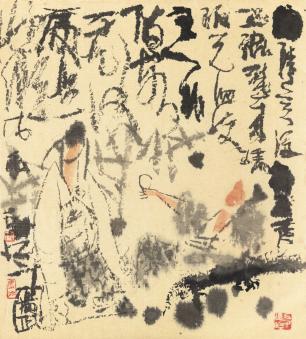 意向对酌图卢沉49.5×44cm55.8×50.5cm纸本设色1989年托题识：钤印：沉（朱文）卢沉（朱文）五十后作（白文）20缺图12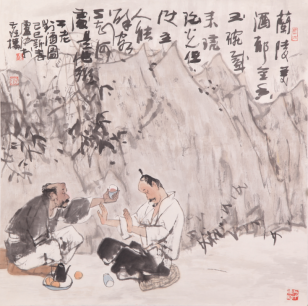 二老对酒图卢沉68.5×68.5cm73×73cm纸本设色1989年托题识：兰陵美酒郁金香，玉碗盛来琥珀光。但使主人能醉客，不知何处是他乡。二老对酒图，己巳新春，卢沉于尘楼。钤印：卢（白文）、沉（朱文）、卢沉（朱文）、五十后作（白文）3013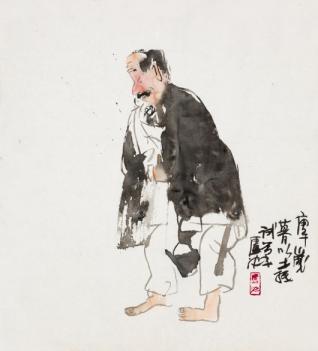 醉归卢沉44.5×39.5cm51×45.5cm纸本设色1990年托题识：庚午岁暮以土纸试笔，卢沉。钤印：卢沉（朱文）20缺图14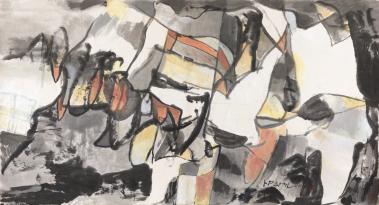 无题卢沉96.5×180cm102.5×188cm纸本设色1986年托100缺图15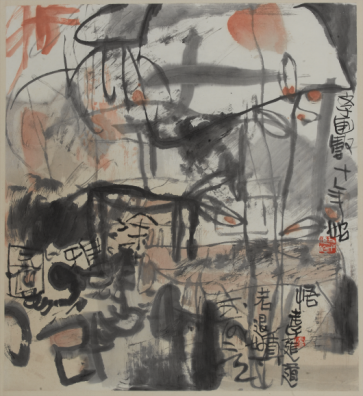 涂鸦图卢沉58×52.5cm63.5×58.8cm纸本设色1989年托题识：学画数十年，始悟老子进道若退妙真何意。涂鸦图。钤印：五十后作（白文）50缺图16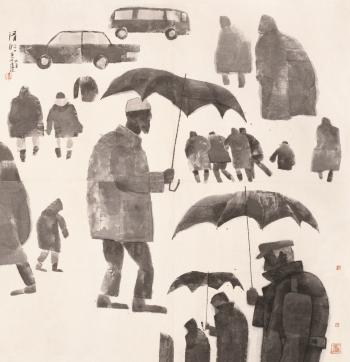 清明卢沉133×133cm156×154cm纸本设色1990年托题识：清明。庚午三月，卢沉。钤印：卢（朱文）卢（白文）沉（朱文）尘楼（朱文） 260缺图17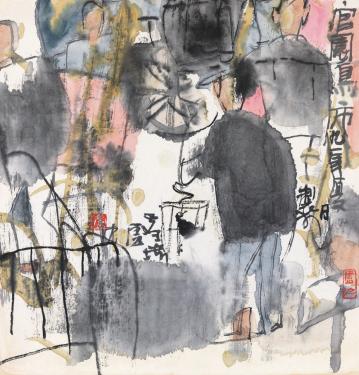 官园鸟市卢沉35.5×34cm40×38cm纸本设色1991年托题识：官园鸟市。九一年夏日制于尘楼，卢沉。钤印：卢（白文）卢沉（朱文）20缺图18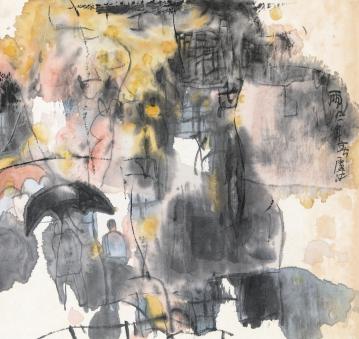 雨卢沉34×36cm38×40cm纸本设色1991年托题识：雨。九一年春，卢沉。20缺图19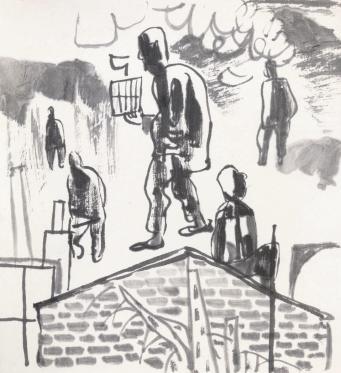 提笼人像稿卢沉29×26.5cm35.5×33cm纸本设色1991年托20缺图20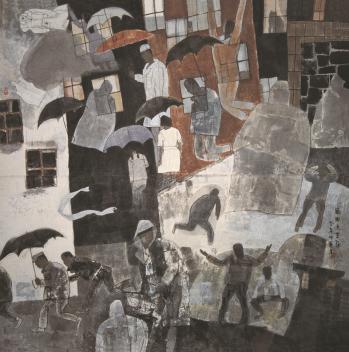 风雨近重阳卢沉136×136cm154.5×156.5cm纸本设色1992年托题识：风雨近重阳。九二年仲夏，卢沉。钤印：卢（白文）卢（白文）卢沉（朱文）200缺图21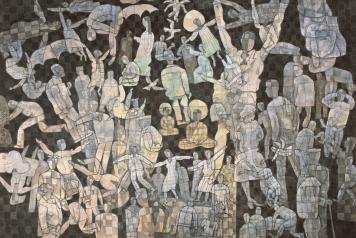 苍穹 卢沉136×204cm170.5×245.5cm纸本设色1992年托题识：苍穹1998 。钤印：卢（白文）280缺图晚年晚年晚年晚年晚年晚年晚年晚年晚年晚年1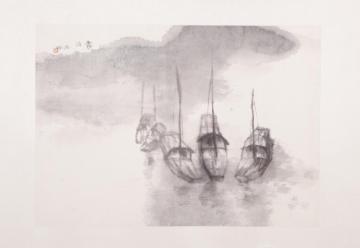 雾泊周思聪51.5×72.5cm71×109cm纸本水墨无年款镜心题识：雾泊。思聪。钤印：周（朱文）502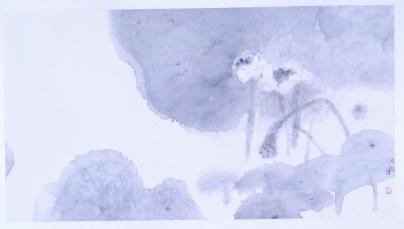 荷周思聪54.5×100cm74×137cm纸本水墨无年款镜心题识：思聪。钤印：思（朱文）、周（朱文）803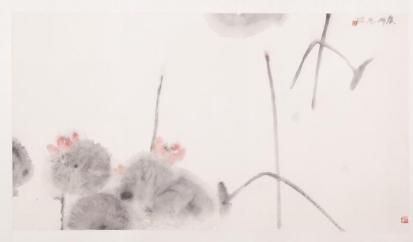 荷周思聪55×100.5cm75×137cm纸本设色1990年镜心题识：庚午，思聪。钤印：周（朱文）804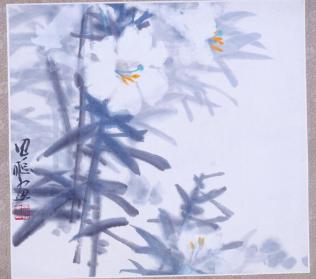 百合周思聪30.5×32.5cm199×42cm纸本设色无年款轴题识：思聪画。钤印：思聪（白文）305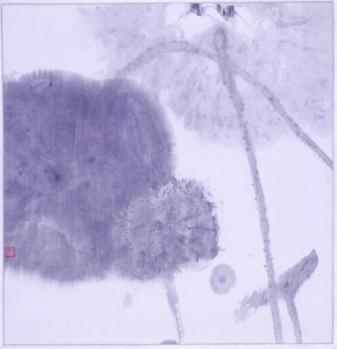 墨荷周思聪69×66.5cm207×79cm纸本水墨无年款轴506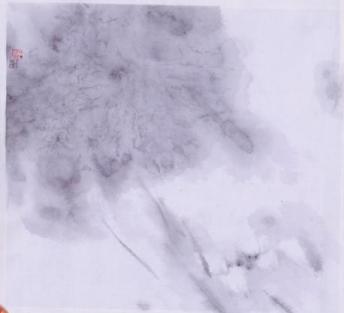 荷（周）周思聪49×55cm84.5×84.5cm纸本水墨无年款镜心题识：周。钤印：思（朱文）407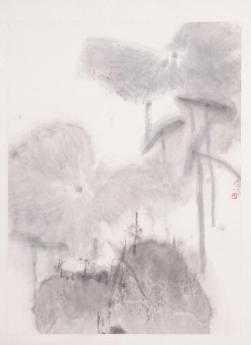 荷周思聪66×49cm102×68cm纸本水墨无年款镜心题识：思聪。钤印：周（朱文）50缺图8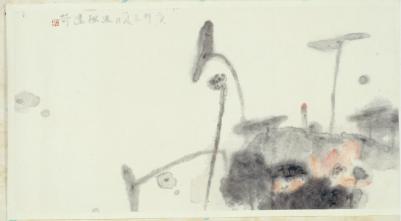 红荷周思聪50.5×96cm70×134cm纸本设色1990年镜心题识：庚午立夏日，周思聪画荷。钤印：思（朱文）809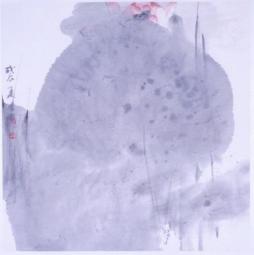 荷（戊辰）周思聪69×68cm88×88cm纸本设色1988年镜心题识：戊辰夏，思聪。钤印：周（朱文）、思（朱文）5010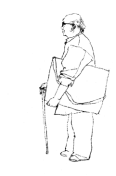 李可染画像周思聪31.5×21cm纸本水墨1989年镜心6011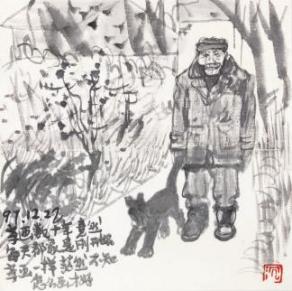 日课小稿卢沉23×23cm28.5×27.2cm纸本水墨1997.2.22镜心题识：学画数十年，竟然每天都像是刚开始学画一样，茫然不知怎么画才好。钤印：沉（朱文）30缺图12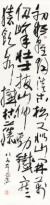 怀素自叙帖句卢沉137×33.5cm141×37cm纸本水墨1989年托释文：钤印：10缺图13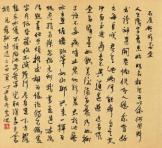 石苍舒醉草堂卢沉45×49cm52.5×57.3cm纸本水墨1997年托释文：钤印：10缺图14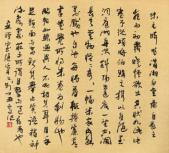 画禅室随笔二则卢沉45×49cm52.5×56.5cm纸本水墨1997年托释文：钤印：10缺图15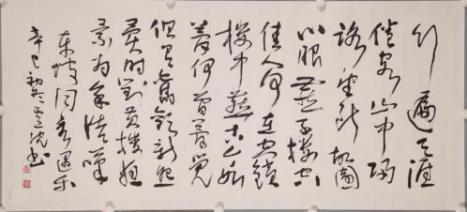 东坡词意卢沉138×59cm纸本水墨托释文：钤印：2016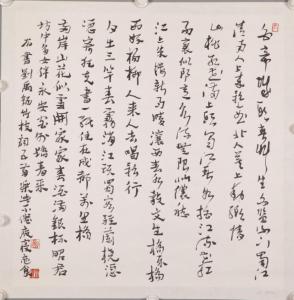 刘禹锡词五首卢沉70×69cm纸本水墨托释文：钤印：1017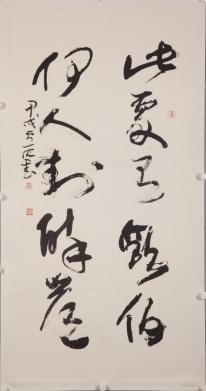 行书对联卢沉138.5×69cm纸本水墨托释文：钤印：1018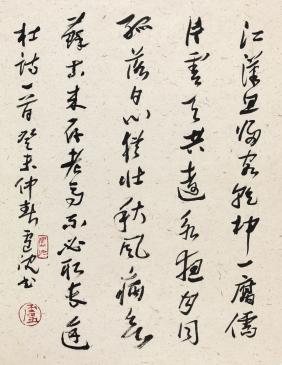 江汉思归客卢沉35×45cm52×41cm纸本水墨2003年托释文：钤印：10缺图